Моу « СОШ с. Аряш». К       В      Н“Фестиваль живописи и музыки ”.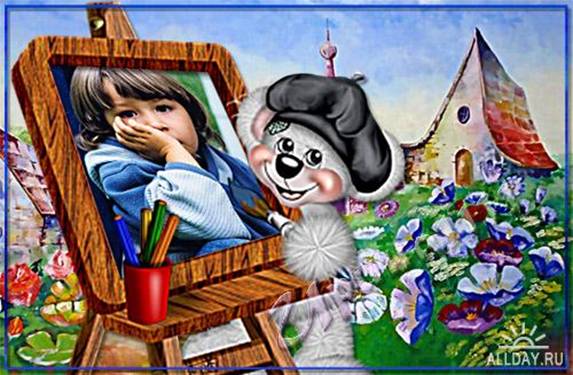  Учитель искусства: Григорьева О.В.2011г.Цель: - создание благоприятной атмосферы для творческой деятельности и эстетического восприятия разных видов искусств.Задачи: - активизировать познавательную деятельность учащихся;- побудить учащихся к самостоятельному приобретению знаний в области ИЗО и музыки; помочь проявить собственную эрудицию и сообразительность, а также творческие способности.- способствовать формированию духовной культуры и воспитанию коммуникативных качеств учащихся.Звучит музыка “Мы начинаем КВН”, команды занимают свои места.Ведущий: Здравствуйте, ребята! Мы рады приветствовать вас в клубе весёлых и находчивых. Сегодня мы отправляемся на фестиваль искусств, фестиваль музыки и живописи.Фестиваль – это праздник, а праздник – это игры и танцы, песни и пляски, неожиданные ситуации и маскарады, т.е. превращение обычного в необычное.Фестиваль – это парад искусств , в котором принимают участие все и нет пассивных зрителей.Девиз  нашей игры « Жизнь учит тех, кто ее изучает.»1 конкурс- представление команды.Команды демонстрируют домашнюю заготовку (оригинальное название команды, песня, девиз, эмблема – всё должно быть связано с ИЗО или музыкой). Жюри из старшеклассников или учителей пишут название команд на доске и выставляют первые оценки за конкурс.2 конкурс- “Разминка”.- Кто пишет слово “тушь” с мягким знаком: художники или музыканты? ( Художники. В этом случае слово означает чёрную краску, служащую для рисования и черчения. А без мягкого знака – “туш” - это небольшая музыкальная пьеса фанфарного склада, исполняющаяся как торжественное приветствие).- С какой картинки, согласно известной песне, “начинается Родина”? ( С картинки в твоем букваре… Песня “С чего начинается Родина”.- Какое слово хорошо знакомо не только художникам, но и музыкантам и шахматистам. ( Этюд.)- Пуантилизм – это учение о танцах на пуантах или манера письма в живописи? ( Манера письма в живописи, раздельными мазками правильной , точечной или прямоугольной формы.)- Чей автопортрет можно услышать? ( Российского композитора Родиона Щедрина. “Автопортрет”– это концерт для оркестра.)- Каким словом, в буквальном переводе означающем “цыганщина”, называют среду музыкантов, актёров, художников, писателей? (Богема.)- Какие “картинки” можно не только увидеть, но и услышать? ( Нарисовал их в 19 веке молодой, талантливый архитектор Виктор Александрович Гартман, а звучать заставил Модест Петрович Мусоргский - гениальный русский композитор, автор фортепианной сюиты “Картинки с выставки”.)3 конкурс - “Атрибуты”.Любой праздник, фестиваль, конкурс имеет свою символику, гимн, атрибуты. В число атрибутов входят значки, памятные медали, сувениры, флаги и шарфы с символикой фестиваля и даже шляпы.Главным атрибутом нашего фестиваля будет – шляпа! Вам предстоит оформить шляпу (выдаётся готовая основа шляпы), которая бы могла рассказать о вас как можно больше: откуда вы приехали, какова флора и фауна ваших мест, какие эксклюзивные предметы есть в ваших краях или может что-то другое. Проявите вашу фантазию. Участники вытаскивают карточку с названием страны (Грузия, Китай, Италия, Россия), которой должна соответствовать шляпа. Звучит песня “Упала шляпа”, команды украшают головной убор.Для того чтобы остальные участники догадались из какой страны приехала ваша делегация, вам предстоит исполнить песню на народный мотив.4 конкурс - “ Колорист”Найдите каждому понятию или предмету свой цвет – тот , который уже нашёл народ и вставил в поговорки. Например: лиса - рыжая, волк - серый.- Тоска….(зелёная – ужасная тоска).- Лихорадка…(золотая – ажиотаж, связанный с добычей золота)- Чулок…(синий - женщина, погруженная в умственные занятия, книги, лишенная женственности).- Чума… (коричневая – фашизм).- Мечты…(розовые – представляют все в приятном виде, отсекают плохое).- Кровь…(голубая – дворянское происхождение).- Девица …(красная - красивая).- Мухи …(белые - снег).- Неблагодарность… (чёрная).- Дыра…(чёрная – не дающий излучений космический объект, обладающий мощным полем тяготения).- Рынок …(чёрный - незаконные коммерческие операции, спекулятивная торговля).- Ящик… (чёрный - прибор самописец в авиации).- Кость… (белая - дворяне).- Список… (черный - список чего-либо запретного).- Руки… (золотые - умелые руки мастера).- Магия… (белая, черная, красная - поиски философского камня).- Середина… (золотая – образ действий, при котором избегают крайностей, риска, смелых решений).- Зависть… (черная – глубокая и злобная, белая - самокритичная, незлобивая).5 конкурс – “Конкурс капитанов”.Каждому из капитанов предстоит изобразить при помощи пантомимы понятие или вид деятельности связанный с ИЗО или музыкой. Капитанам даётся задание ( изобразить музыку, живопись, художника или композитора), а участникам команд предлагается отгадать, что это было. Пока капитаны готовятся, участники команд , при помощи подручных средств, должны показать в жизни сюжет известной картины ( например- “Алёнушка” и “Богатыри” Васнецова), а соперники угадать название картины.6 конкурс – “Музыкальный”.1 тур. Человек часть природы, наполненной бесконечным разнообразием звуков. Каждый звук, будь то гул землетрясений или завывание бури, тихий шелест листьев или пение птиц вызывают у нас множество эмоций. При помощи звуков природы изобразите: тревогу, радость, печаль, любовь. Те же понятия изобразить, имитируя музыку.2 тур. “Какого цвета музыка”?Великий Микеланджело сказал: “Хорошая живопись – это музыка, это мелодия”. Какие общие термины есть у музыки и живописи? ( тональность, колорит, красочность и музыкальность произведений).Беспредметно изобразить фрагмент музыки.( “На заре ты её не буди” А. Варламова, “Богатырская” симфония Бородина).7. Подведение итогов.На нашем фестивале мы попытались найти связь между музыкой и живописью. Такая связь существует, разумеется, между всеми искусствами. И это естественно, ведь искусство не возникает на пустом месте, не только из воображения творца. Оно рождается из одного источника и вырастает на одной почве – это жизнь. Это реальная жизнь, питающая в равной мере искусство и писателя, и композитора, и художника. Поэтому мы и находим много общего между различными видами искусств. Хотя в каждом из них это общее выражается разными средствами, в разных формах и по-разному действует на нас.